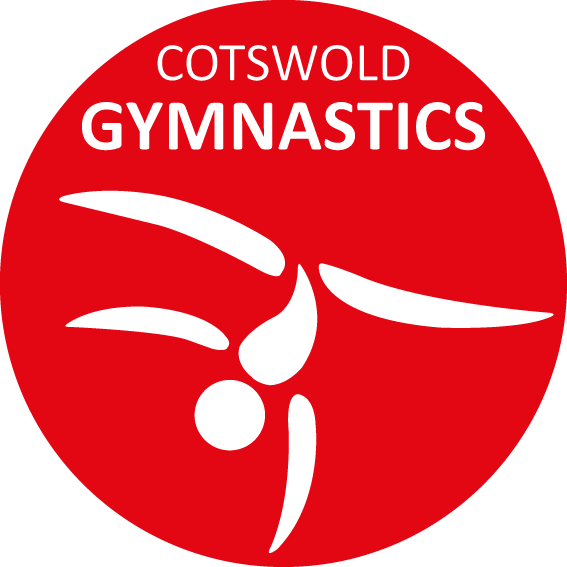 COTSWOLD GYMNASTICS CLUB CASC LIMITED PRIVACY NOTICE – MEMBERS, COACHES AND CLUB OFFICIALS Cotswold Gymnastics Club CASC Limited privacy notice – members, volunteers and employees. Cotswold Gymnastics Club CASC Limited is the data controller and is committed to complying with our legal responsibilities under data protection law. We take your privacy seriously and will ensure your personal information is kept secure. When we collect, use, share, retain or do anything else with your personal information (known collectively as ‘processing’) we are regulated under the General Data Protection Regulation (GDPR) and are responsible as ‘controller’ of your information. This notice applies to you if you are:  An existing or prospective member of our club;  A person with parental responsibility for a member;  An existing or prospective club volunteer or official  An employee It is important that you read this carefully as it contains key information about how we use your personal data and your associated rights. About us Cotswold Gymnastics Club CASC Limited is a ‘not for profit’  organisation.Our members are our gymnasts and adults who have joined as non-participating members. We provide the opportunity for our members/people to participate in our activities, which include recreational classes, training, camps, competitions, squads and other similar gymnastics activities. We register with British Gymnastics who governs the sport, provides insurance for clubs and offers competitions and events. It is a condition of British Gymnastics club registration that all our club members also register as individual members of British Gymnastics. We also affiliate to GAGA (Gloucestershire Amateur Gymnastics Association) and SWAGA (South West Amateur Gymnastics Association) who run competitions and events in which we may participate.Information we collect about you The categories of personal information we process includes: Contact details* (gymnast or parent and emergency contacts)  Gymnast date of birth*  Gymnast gender *  Any relevant medical conditions and/or disabilities and additional related informationOther relevant individual needs for example, information about learning, religious or other support needs. British Gymnastics collects the above information on our behalf when you join or renew your British Gymnastics membership. Any individual risk assessments (gymnasts and others if applicable) Details of any reasonable adjustments or steps taken to support your individual needs  British Gymnastics membership details* (which are confirmed by British Gymnastics when you join or renew)  Gymnast attendance and achievement records.Any communications from, to or relating to you.Details relating to standards of conduct.Any accident or incident reports including details of injuries.Bank details (If we are making payments to you e.g. for volunteer expenses) Tax status (if you have agreed for us to claim gift aid on your donations].Experience, qualifications, training and confirmation that you have completed a criminal record check (prospective or existing volunteers). The information marked with an *above is essential for us to provide your membership. It is your choice whether you provide all the information we have requested but not providing information may affect our ability to meet you or your child’s needs and to protect their well- being. If you are a competitive gymnast, we record other information about you to support your training and participation in competition such as:  Training and technical information  Lifestyle information.Nationality (if you are competing at international level)  Leotard Size If you attend an event or trip with the club, we will also collect the following information where relevant:  Dietary requirements and any other relevant information that we need to know to ensure your needs are met.Passport information if the trip is abroad. Our purposes for processing information about youWe use the information we hold about you for a variety of purposes which are outlined below. Data protection law requires us to tell you what our legal reason is for each purpose. Contractual purposes When you ask us to provide you a service, such as club membership or registration, gymnastics classes, competitions, trips or other activities, or you buy a product from us, we usually need to use information about you to provide this product or service, for example:  To contact you to confirm arrangements;  To notify you about changes to terms and conditions;  To tell you when it is time to renew membership or re-register for activities.To process payments or send you receipts required. We do so because it is necessary for the performance of a contract.Legal obligations We have a duty of care to ensure it is safe for you or your child to take part in gymnastics activity and to keep you/them safe while participating. Some individuals may be at risk of harm from participating in gymnastics activity as a result of a pre-existing condition. It is vital that you let us know if there is any reason why taking part in gymnastic activity may be unsafe prior to participation. With your agreement, we will review any information you provide and undertake risk assessments in consultation with yourself and any appropriate trained professionals e.g. medical consultants. When we ask participants to provide relevant health information such as details of medical conditions, medication needs, allergies or injuries, this is because we have a legal obligation. If you are selected for a role at the club, we will usually obtain a reference from any appropriate organisation or individual you have nominated. When you tell us about any special needs such as disabilities or other support information, we may use relevant information to comply with our legal obligations under the Equality Act 2010. We will review any information you have provided to help us identify any actions we can take to support inclusion. We may need to ask you for more information to help us to best meet your or your child’s needs. We will keep a record of any steps we take to support inclusion. If you are wishing to volunteer or work for us, we may need to ask you to complete a criminal record check as we have a legal obligation to do so. We jointly control the checking process with British Gymnastics who is responsible for the assessment of any content on the check and will only share information with us where it is appropriate. For example, if you are considered by British Gymnastics to be unsuitable to take on the role, we may share relevant and proportionate information about criminal offences where it is deemed that while you are not considered unsuitable to take on the role, if it is considered necessary for safeguarding purposes. When we retain information about you, even after you are no longer taking part in gymnastics activity, this is often because we are required to do so by law such as records, we are required to keep for business and accounting purposes. Sometimes we are also legally obliged to share information about you with third parties. More information is provided below. Legitimate interests We rely on legitimate interests for the following purposes:  Responding to communications, concerns or complaints and seeking feedback from you about our services. We will use the information you provide to respond to any comments or questions you raise and where appropriate to undertake investigations into any complaints or concerns. On occasion, we may contact you to seek your views on the services we provide.  Holding emergency contact information When you join the club, we collect contact details. We also ask you to provide an emergency contact which we will only use in exceptional circumstances if we are unable to contact your primary contact e.g. a parent.  Maintaining attendance registers, achievement records (Badge progress) and waiting lists For health and safety purposes and club records, we need to maintain a register of those in attendance at training or other club activities.If there are no places in the club, we can place you on our waiting list and will contact you using the details you provide to inform you when a place is available. Entering you into a competition and providing results If you wish to take part in a club competition, your information (usually your name, date of birth and gender) will be used to enter you into the appropriate category and your score will be recorded. Results of competitions are normally published on the competition host club’s website and are distributed in printed format to gymnasts & spectators at the event. If you wish to enter a competition organised by another gymnastics body, including British Gymnastics, home country NGB, Regional and County Gymnastics Association we will provide your information to the organiser to enable you to take part in the competition or event that they are organising. Collecting additional information to support a participant attending a club tripOccasionally we organise residential events or trips. If you or your child registers for one of these events, we will need to collect additional information, that may vary dependent on the specific activities and whether they involve meals and travel. Additional information we require may include passport information and any other relevant information necessary to provide support whilst away from home.  Monitoring performance and undertaking fitness assessments If you or your child are/is a competitive/elite/squad gymnast, we will need to collect additional information about you/them. We track and monitor gymnast’s performance in training, trials and competition and undertake regular fitness assessments. We may require additional information about lifestyle and education if you or your child are/is training at an elite level and requires time out of school or lifestyle.  To monitor that you have completed any required safeguarding training and criminal record checks If you undertake a role where a criminal record check and safeguarding training are required, we will receive confirmation from British Gymnastics if your check is approved and that you have completed the required safeguarding training.  Filming for coaching purposes On occasion, we may film gymnasts e.g. during a gymnastics session for coaching purposes. Videos taken at training sessions for individual coaching purposes will not be used for any other purpose without prior consent. Photography and filming [at large club events] to promote the club.We may take photos at club events to promote the club on our website, club social media account and in communications. At our large club events such as our annual club competitions and club display, we may take photos to promote club activities and may film the event to create a DVD. We publish images on our website, social media account and in our communications. Any images of children will be published in line with British Gymnastics/other safeguarding policy. Let us know if you do not wish to be filmed or photographed or do not want your image to be published. While we can usually take steps to prevent you from being photographed or filmed at small club events, please bear in mind that at our large public events, it may be difficult to avoid capturing you in footage. However, we always review all photographs prior to publication, and we will ensure any images of you are deleted. If we are filming or taking photos for any other purpose, we will ask for your consent.Running and monitoring our club website and social media Our website https://www.cotswoldgymnastics.co.uk/ ' uses Google Analytics to collect limited information about your visit to our website. The Google Analytics Privacy Policy can be viewed online here; https://policies.google.com/privacy?hl=en-USWe have E-mail forms for users to contact the club. We collect the following information; 1. Contact Us. Sent to the Club manager for general queries. Data collected: Your Name, E-mail Address, Phone number (optional), Address (optional), Subject, Message 2. Enquire. Sent to the Club manager for new start enquiries. Data collected: Parents Name, Gymnasts First name, Gymnasts Last name, E-mail Address, Phone Number (optional), Home Address (Optional), Gymnasts Birth date, Additional Details We have an active Instagram account in which we post videos and photos including of gymnasts performing moves or sequences. If the person(s) recorded is over 18 years of age, we (a club representative) shall ask their permission before uploading and sharing any content to Instagram. If they are under 18 years of age, we shall ask permission from the parents/guardians. We have an active TikTok account in which we post videos and photos including of gymnasts performing moves or sequences. If the person(s) recorded is over 18 years of age, we (a club representative) shall ask their permission before uploading and sharing any content to Tik Tok. If they are under 18 years of age, we shall ask permission from the parents/guardians.We have an active Facebook account which, on occasion, mentions gymnasts by name, may include photos and relevant notices about the club, sessions, events and competitions. If we wish to use a person(s) photo, video or identifiable information, we (a club representative) will seek permission prior to posting. If the person(s) referred to is over 18 years old, we (a club representative) shall ask their permission before uploading and sharing any content to Facebook. If they are under 18 years of age, we shall ask permission from the parents/guardians. We have an inactive Twitter account. This is used for sharing notices only and not personal identifiable information, photos or videos pertaining to individual gymnasts, volunteers, coaches or members / affiliates of the club. • Using CCTV for security and crime detection/prevention Deer Park School has a CCTV system that is out of our control and may capture images of Cotswold Gymnastics Club CASC Limited members. Employees As your employer, the Company needs to keep and process information about you for normal employment purposes. The information we hold, and process will be used for our management and administrative use only. We will keep and use it to enable us to run the business and manage our relationship with you effectively, lawfully and appropriately, during the recruitment process, whilst you are working for us, at the time when your employment ends and after you have left. This includes using information to enable us to comply with the employment contract, to comply with any legal requirements, pursue the legitimate interests of the Company and protect our legal position in the event of legal proceedings. If you do not provide this data, we may be unable in some circumstances to comply with our obligations and we will tell you about the implications of that decision. The sort of information we hold includes your application form and references, your contract of employment and any amendments to it; correspondence with or about you, for example letters to you about a pay rise or, at your request, a letter to your mortgage company confirming your salary; information needed for payroll, benefits and expenses purposes; contact and emergency contact details; records of holiday, sickness and other absence; information needed for equal opportunities monitoring policy; and records relating to your career history, such as training records, appraisals, other performance measures and, where appropriate, disciplinary and grievance records. You have a right to object to the use of your information for any purposes we undertake based on legitimate interests. Further information is provided in the section below on individual rights. Consent We rely on consent in the following circumstances:  To use your email or telephone numbers for marketing purposes  To take photographs and video at a small club event or training for publicationWith your consent, we may also take photos during training or at small club events to promote the club on our website, club social media account and in communications. All film and photos of children will be published in line with our safeguarding policy. • To claim gift aid As a Community Amateur Sports Club (CASC)  we are eligible to claim gift aid on any donations from donors who pay tax in the UK with your agreement. When you have given us your consent for your personal information to be used for a particular purpose, you have the right to withdraw this consent at any time, which you may do by contacting us using the contact details below. If you provided (any) consent(s) for a specific purpose as part of the information you provided on our behalf through the British Gymnastics membership platform, this (these) consents can be withdrawn at any time by logging into your British Gymnastics account. Your withdrawal of consent will not affect any use of the data that was made before you withdrew your consent. Special categories of personal data Special categories of personal data are a category of information that is more sensitive and requires greater protection. Some of the information we process falls into this category (e.g. health/medical data or any information you provide to us about a disability or your religion, race or gender identity). It is unlawful for organisations to process this type of information unless an additional legal condition applies. We will only process this type of information if one of the following applies:  You have given your explicit consent or have made this information public;  We are required to do so to establish, exercise or defend a legal claim;  We are required to do so to comply with employment or social security or social protection law; Legitimate activities of a ‘not for profit’ organisation;  There is a substantial public interest in doing so; or It is in your vital interests and you are unable to provide consent e.g. if you are unconscious or do not have sufficient mental capacity.Marketing With your consent, we will send you our newsletter and other information about our activities, services and products that we think might be of interest to you based on your age, interests and experience. We will send you this information by email, SMS, Instagram, Facebook posts or via our Coacha database noticeboard (subject to your communication preferences). Our database provider is Coacha and you can read their privacy policy in at: https://www.hugofox.com/privacyYou can ask us to stop sending you this information at any point by contacting us or by amending your preferences in your British Gymnastics ‘My Account’] It may take up to [21 days] for this to take place. Why we share information about you We have a legitimate interest in sharing your personal information with British Gymnastics to ensure the sport is safe and well-governed and where relevant to access support and advice. We may also be required to share your personal information in the following reasons:  Complying with legal and/or regulatory responsibilities We may be required to share information with bodies such as Her Majesty’s Revenue & Customs (HMRC), Health & Safety Executive (HSE), Police and Information Commissioner’s Office (ICO). We may also share information with other organisations to safeguard children. Any information that is shared will be strictly limited to what is required to ensure children are protected from harm and will be carried out in accordance with the law and relevant government guidance.Insurance Obtaining legal or professional advice  Obtaining a service from a third party All service providers are contractually required to ensure your information is secure and cannot use this information for their own purposes. Where we are required to share information with them to provide the service, we only disclose information that is strictly necessary to deliver the service. Except for the above, will only share your information with any other third parties with your prior agreement. Transfers of data out of the EEA We may transfer your personal information to countries which are located outside the European Economic Area (EEA) for the follow purposes:Our Website is hosted with a third-party Service, Wix.com The website content and Serving of content is stored in the United States of America (U.S.). Requests for data I.e. Web pages and form completion will sent to/from the U.S. and subject to their data protection and access laws. For more information, please see https://www.wix.com/about/privacyOur E-mail hosting is provided by Google G-Suite. Content and Service is stored in the United States of America (U.S.) E-mail content, attachments and metadata are sent to/stored in U.S. and subject to their data protection and access laws. For more information, please see Privacy Policy. https://policies.google.com/privacy?hl=en-GBWe may use MailChimp as an e-marketing service to send bulk E-mail communications to our members. This service is provided by Mailchimp® who operate from the United States of America (U.S.) and are certified as  adhering to the EU-US Privacy Shield. Mailchimp Servers and offices are located in the United States, so your information may be transferred to, stored, or processed in the United States. For more information, please see the MailChimp Privacy Policy https://mailchimp.com/legal/privacy/ Our database provider is Coacha and you can read their privacy policy in at https://www.coacha.co.uk/More/Legal/Coacha-privacy We will not transfer your information to any other country or organisation outside the EEA unless there is a European Commission adequacy decision for the specific country to which the data is transferred or where we can be certain that there are adequate safeguards provided for your information and individual rights standards that meet the GDPR requirements. Please contact us if you would like further information about why transfers to the above countries are permitted under GDPR. Individual rights You have important rights under data protection law. In summary these include:  To be informed about how your information is processed (set out above)  To access any personal data held about you You have the right to access the personal information we hold about you. You can log in to ‘My Account’ at any time to view/amend/delete the information we hold about you that has been collected by the British Gymnastics system. You can also request a copy of any other information we hold by writing to us.  To have your data rectified if it is inaccurate If you think that any of the information we hold is inaccurate, you can ask that corrections are made. We will either make the requested amendments or provide an explanation as to why we are not making changes  To have your data deleted (except if there is a valid lawful reason to retain it)If you do not renew your membership or cease to have a relationship with the club, we will delete any information you provided within two years except for any financial/accounting records which need to be retained for six years in line with UK tax law. Additional information that has been provided solely for the purpose of participating in a specific activity will be deleted after the event Video footage that has only been taken for coaching purposes will be retained only for as long as it is required for that purpose and in most cases, will be deleted within one month. Photographs and other video footage captured for promotional purposes will be retained for up to 4 years. After this time, they will be deleted unless we consider them to be of public interest and should consequently be archived for historical purposes. Where images have been published on social media, these platform providers may continue to process your data after the retention period has lapsed. You have a right to request the deletion of your information in advance of the above retention periods. We will delete this information unless there is a lawful reason for the information to be retained.  To have your information restricted or blocked from processing If you object to processing, we will restrict the processing of your information for the purpose to which you are objecting whilst we review your objection.To portability If you wish to move to another club, you can transfer your information to another club registration by logging into ‘My Account’ on the British Gymnastics system. Alternatively, if you wish to leave the club, the information you provided on behalf of our club will be archived on the British Gymnastics system for 60 days and will be deleted after this has lapsed. During this period, you can transfer your information to another club. This may be limited to your club membership To object to:  Any processing based on legitimate interests The right to object is specific to the data subject’s particular situation. We will stop processing your personal data unless we can demonstrate compelling legitimate grounds for the processing, which override your individual interests, rights and freedoms or we need to continue to process your information in connection with a legal claim.  Your personal information being used for direct marketing activities You can object to our direct marketing activities by unsubscribing from the relevant communication as described above in the marketing section of this notice. To exercise any of your rights or if you have any questions about our privacy notice please contact: Email – director@cotswoldgymnastics.co.uk While we hope to be able to resolve any concerns you have about the way that we are processing your personal data, you have the right to lodge a complaint with the Information Commissioners Office (ICO) if you believe your data has been processed in a way that does not comply with the GDPR or have any wider concerns about our compliance with data protection law. You can do so by calling the ICO helpline on 0303 123 1113 or via their website. Keeping your personal information secure We have appropriate security measures in place to prevent personal information from being accidentally lost or used or accessed in an unauthorised way. We limit access to your personal information to those who have a genuine reason to need to know it. Those processing your information will do so only in an authorised manner and are subject to a duty of confidentiality. We also have procedures in place to deal with any suspected data security breach. We will inform you and the ICO of any personal data breaches in line with our legal obligations. Changes to the privacy notice We keep our privacy notices under regular review. This privacy notice was published on 1st October 2023. We may change this privacy notice from time to time, when we do, we will inform you via direct email or our database noticeboard.Approved ByOwnerThe BoardCGCCL DirectorsVersionSummary of changesDocument statusDate1.0Adopted by CGCCL DirectorsApproved 1.10.23